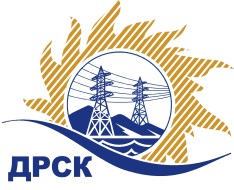 Акционерное Общество«Дальневосточная распределительная сетевая  компания»ПРОТОКОЛ № 443/УР-РЗакупочной комиссии по рассмотрению заявок открытого электронного запроса предложений на право заключения договора на выполнение работ «Ремонт КЛ-10 кВ г. Свободный» для нужд филиала АО «ДРСК» «Амурские электрические сети» (закупка 1012 раздела 1.1. ГКПЗ 2017 г.)ПРИСУТСТВОВАЛИ: члены постоянно действующей Закупочной комиссии АО «ДРСК»  2-го уровня.ВОПРОСЫ, ВЫНОСИМЫЕ НА РАССМОТРЕНИЕ ЗАКУПОЧНОЙ КОМИССИИ: О  рассмотрении результатов оценки заявок Участников.О признании заявок соответствующими условиям запроса предложений.О предварительной ранжировке заявок.О проведении переторжки.РЕШИЛИ:По вопросу № 1Признать объем полученной информации достаточным для принятия решения.Утвердить цены, полученные на процедуре вскрытия конвертов с предложениями участников открытого запроса предложений.По вопросу № 2Признать заявки ООО "ЭНЕРГОСИСТЕМА АМУР" 675000, Амурская область, г. Благовещенск, ул. Красноармейская, д.102А, ООО «Дальэлектромонтаж» 676450, Амурская область, г. Свободный, ул. Шатковская, д. 126, ООО "ВостокЭнергоСоюз" 675000, Амурская обл., г. Благовещенск, ул. Больничная, д. 62 соответствующими условиям закупки.По вопросу № 3Утвердить предварительную ранжировку предложений Участников:По вопросу № 4Провести переторжку. Допустить к участию в переторжке предложения следующих участников: ООО "ЭНЕРГОСИСТЕМА АМУР" 675000, Амурская область, г. Благовещенск, ул. Красноармейская, д.102А, ООО «Дальэлектромонтаж» 676450, Амурская область, г. Свободный, ул. Шатковская, д. 126, ООО "ВостокЭнергоСоюз" 675000, Амурская обл., г. Благовещенск, ул. Больничная, д. 62.  Определить форму переторжки: заочная.Назначить переторжку на 19.06.2017 в 15:00 час. (благовещенского времени).Место проведения переторжки: электронная торговая площадка https://rushydro.roseltorg.ru  Ответственному секретарю Закупочной комиссии уведомить участников, приглашенных к участию в переторжке, о принятом комиссией решенииОтветственный секретарь Закупочной комиссии  2 уровня АО «ДРСК»                                                  ____________________       М.Г.ЕлисееваЧувашова О.В.(416-2) 397-242г. Благовещенск«16» июня 2017№Наименование участника и его адресПредмет заявки на участие в запросе предложений1ООО "ЭНЕРГОСИСТЕМА АМУР" 675000, Амурская область, г. Благовещенск, ул. Красноармейская, д.102АЗаявка, подана 18.05.2017 07:08 (MSK +03:00)
Цена без НДС: 1 608 811,00  руб. (цена с НДС 1 898 396.98 руб.)2ООО «Дальэлектромонтаж» 676450, Амурская область, г. Свободный, ул. Шатковская, д. 126Заявка, подана 26.05.2017 10:02 (MSK +03:00)
Цена без НДС: 1 608 000,00 руб. (цена с НДС 1897440.00 руб.)3ООО "ВостокЭнергоСоюз" 675000, Амурская обл., г. Благовещенск, ул. Больничная, д. 62Заявка, подана 29.05.2017 15:31 (MSK +03:00)
Цена без НДС: 1 430 000,00 руб. (цена с НДС 1 687 400.00 руб.)Место в предварительной ранжировкеНаименование участника и его адресЦена заявки  на участие в закупке, руб.Предварительная  оценка предпочтительности заявок1 местоООО "ВостокЭнергоСоюз" 675000, Амурская обл., г. Благовещенск, ул. Больничная, д. 62Цена без НДС: 1 430 000,00 руб. (цена с НДС 1 687 400.00 руб.)1,002 местоООО «Дальэлектромонтаж» 676450, Амурская область, г. Свободный, ул. Шатковская, д. 126Цена без НДС: 1 608 000,00 руб. (цена с НДС 1897440.00 руб.)0,113 местоООО "ЭНЕРГОСИСТЕМА АМУР" 675000, Амурская область, г. Благовещенск, ул. Красноармейская, д.102АЦена без НДС: 1 608 811,00  руб. (цена с НДС 1 898 396.98 руб.)0,10